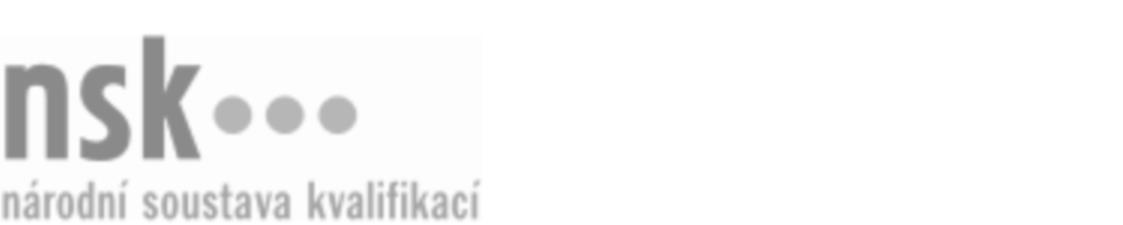 Kvalifikační standardKvalifikační standardKvalifikační standardKvalifikační standardKvalifikační standardKvalifikační standardKvalifikační standardKvalifikační standardMontér/montérka tepelných foukaných izolací (kód: 36-101-H) Montér/montérka tepelných foukaných izolací (kód: 36-101-H) Montér/montérka tepelných foukaných izolací (kód: 36-101-H) Montér/montérka tepelných foukaných izolací (kód: 36-101-H) Montér/montérka tepelných foukaných izolací (kód: 36-101-H) Montér/montérka tepelných foukaných izolací (kód: 36-101-H) Montér/montérka tepelných foukaných izolací (kód: 36-101-H) Autorizující orgán:Ministerstvo průmyslu a obchoduMinisterstvo průmyslu a obchoduMinisterstvo průmyslu a obchoduMinisterstvo průmyslu a obchoduMinisterstvo průmyslu a obchoduMinisterstvo průmyslu a obchoduMinisterstvo průmyslu a obchoduMinisterstvo průmyslu a obchoduMinisterstvo průmyslu a obchoduMinisterstvo průmyslu a obchoduMinisterstvo průmyslu a obchoduMinisterstvo průmyslu a obchoduSkupina oborů:Stavebnictví, geodézie a kartografie (kód: 36)Stavebnictví, geodézie a kartografie (kód: 36)Stavebnictví, geodézie a kartografie (kód: 36)Stavebnictví, geodézie a kartografie (kód: 36)Stavebnictví, geodézie a kartografie (kód: 36)Stavebnictví, geodézie a kartografie (kód: 36)Týká se povolání:Montér tepelných foukaných izolacíMontér tepelných foukaných izolacíMontér tepelných foukaných izolacíMontér tepelných foukaných izolacíMontér tepelných foukaných izolacíMontér tepelných foukaných izolacíMontér tepelných foukaných izolacíMontér tepelných foukaných izolacíMontér tepelných foukaných izolacíMontér tepelných foukaných izolacíMontér tepelných foukaných izolacíMontér tepelných foukaných izolacíKvalifikační úroveň NSK - EQF:333333Odborná způsobilostOdborná způsobilostOdborná způsobilostOdborná způsobilostOdborná způsobilostOdborná způsobilostOdborná způsobilostNázevNázevNázevNázevNázevÚroveňÚroveňOrientace ve stavebních výkresech a dokumentaci a technických listech pro zateplování budov, čtení prováděcích výkresů zateplovacích systémů budovOrientace ve stavebních výkresech a dokumentaci a technických listech pro zateplování budov, čtení prováděcích výkresů zateplovacích systémů budovOrientace ve stavebních výkresech a dokumentaci a technických listech pro zateplování budov, čtení prováděcích výkresů zateplovacích systémů budovOrientace ve stavebních výkresech a dokumentaci a technických listech pro zateplování budov, čtení prováděcích výkresů zateplovacích systémů budovOrientace ve stavebních výkresech a dokumentaci a technických listech pro zateplování budov, čtení prováděcích výkresů zateplovacích systémů budov33Orientace v normách a předpisech pro zateplování budovOrientace v normách a předpisech pro zateplování budovOrientace v normách a předpisech pro zateplování budovOrientace v normách a předpisech pro zateplování budovOrientace v normách a předpisech pro zateplování budov33Orientace ve stavební fyziceOrientace ve stavební fyziceOrientace ve stavební fyziceOrientace ve stavební fyziceOrientace ve stavební fyzice33Orientace v izolačních materiálech pro foukané tepelné izolaceOrientace v izolačních materiálech pro foukané tepelné izolaceOrientace v izolačních materiálech pro foukané tepelné izolaceOrientace v izolačních materiálech pro foukané tepelné izolaceOrientace v izolačních materiálech pro foukané tepelné izolace33Orientace v technologických postupech pro provádění montáží a oprav foukaných tepelných izolacíOrientace v technologických postupech pro provádění montáží a oprav foukaných tepelných izolacíOrientace v technologických postupech pro provádění montáží a oprav foukaných tepelných izolacíOrientace v technologických postupech pro provádění montáží a oprav foukaných tepelných izolacíOrientace v technologických postupech pro provádění montáží a oprav foukaných tepelných izolací33Orientace v konstrukčním řešení tepelných foukaných izolacíOrientace v konstrukčním řešení tepelných foukaných izolacíOrientace v konstrukčním řešení tepelných foukaných izolacíOrientace v konstrukčním řešení tepelných foukaných izolacíOrientace v konstrukčním řešení tepelných foukaných izolací33Návrh pracovních postupů, posuzování a volba technologických podmínek při zateplování budov foukanými izolacemiNávrh pracovních postupů, posuzování a volba technologických podmínek při zateplování budov foukanými izolacemiNávrh pracovních postupů, posuzování a volba technologických podmínek při zateplování budov foukanými izolacemiNávrh pracovních postupů, posuzování a volba technologických podmínek při zateplování budov foukanými izolacemiNávrh pracovních postupů, posuzování a volba technologických podmínek při zateplování budov foukanými izolacemi33Doprava, skladování a příprava materiálů před zpracovánímDoprava, skladování a příprava materiálů před zpracovánímDoprava, skladování a příprava materiálů před zpracovánímDoprava, skladování a příprava materiálů před zpracovánímDoprava, skladování a příprava materiálů před zpracováním33Výpočty zateplovaných ploch, objemů a spotřeby materiálůVýpočty zateplovaných ploch, objemů a spotřeby materiálůVýpočty zateplovaných ploch, objemů a spotřeby materiálůVýpočty zateplovaných ploch, objemů a spotřeby materiálůVýpočty zateplovaných ploch, objemů a spotřeby materiálů33Zhotovování pomocných konstrukcí a vytváření izolačních prostorůZhotovování pomocných konstrukcí a vytváření izolačních prostorůZhotovování pomocných konstrukcí a vytváření izolačních prostorůZhotovování pomocných konstrukcí a vytváření izolačních prostorůZhotovování pomocných konstrukcí a vytváření izolačních prostorů33Zateplování obvodových stěn budov foukanými izolacemiZateplování obvodových stěn budov foukanými izolacemiZateplování obvodových stěn budov foukanými izolacemiZateplování obvodových stěn budov foukanými izolacemiZateplování obvodových stěn budov foukanými izolacemi33Zateplování plochých dvouplášťových odvětrávaných střech tepelnými foukanými izolacemiZateplování plochých dvouplášťových odvětrávaných střech tepelnými foukanými izolacemiZateplování plochých dvouplášťových odvětrávaných střech tepelnými foukanými izolacemiZateplování plochých dvouplášťových odvětrávaných střech tepelnými foukanými izolacemiZateplování plochých dvouplášťových odvětrávaných střech tepelnými foukanými izolacemi33Zateplování podlah a stropů tepelnými foukanými izolacemiZateplování podlah a stropů tepelnými foukanými izolacemiZateplování podlah a stropů tepelnými foukanými izolacemiZateplování podlah a stropů tepelnými foukanými izolacemiZateplování podlah a stropů tepelnými foukanými izolacemi33Zateplování šikmých střech a šikmých částí budov tepelnými foukanými izolacemiZateplování šikmých střech a šikmých částí budov tepelnými foukanými izolacemiZateplování šikmých střech a šikmých částí budov tepelnými foukanými izolacemiZateplování šikmých střech a šikmých částí budov tepelnými foukanými izolacemiZateplování šikmých střech a šikmých částí budov tepelnými foukanými izolacemi33Nakládání s materiály a odpadyNakládání s materiály a odpadyNakládání s materiály a odpadyNakládání s materiály a odpadyNakládání s materiály a odpady33Prokazování znalostí BOZ při práci ve výškáchProkazování znalostí BOZ při práci ve výškáchProkazování znalostí BOZ při práci ve výškáchProkazování znalostí BOZ při práci ve výškáchProkazování znalostí BOZ při práci ve výškách33Montér/montérka tepelných foukaných izolací,  29.03.2024 15:09:39Montér/montérka tepelných foukaných izolací,  29.03.2024 15:09:39Montér/montérka tepelných foukaných izolací,  29.03.2024 15:09:39Montér/montérka tepelných foukaných izolací,  29.03.2024 15:09:39Strana 1 z 2Strana 1 z 2Kvalifikační standardKvalifikační standardKvalifikační standardKvalifikační standardKvalifikační standardKvalifikační standardKvalifikační standardKvalifikační standardPlatnost standarduPlatnost standarduPlatnost standarduPlatnost standarduPlatnost standarduPlatnost standarduPlatnost standarduStandard je platný od: 21.10.2022Standard je platný od: 21.10.2022Standard je platný od: 21.10.2022Standard je platný od: 21.10.2022Standard je platný od: 21.10.2022Standard je platný od: 21.10.2022Standard je platný od: 21.10.2022Montér/montérka tepelných foukaných izolací,  29.03.2024 15:09:39Montér/montérka tepelných foukaných izolací,  29.03.2024 15:09:39Montér/montérka tepelných foukaných izolací,  29.03.2024 15:09:39Montér/montérka tepelných foukaných izolací,  29.03.2024 15:09:39Strana 2 z 2Strana 2 z 2